РЕШЕНИЕРассмотрев проект решения Городской Думы Петропавловск-Камчатского городского округа о создании рабочей группы по разработке проекта решения Городской Думы Петропавловск-Камчатского городского округа «О создании условий для предоставления транспортных услуг населению и организации транспортного обслуживания населения в границах Петропавловск-Камчатского городского округа», внесенный Главой администрации Петропавловск-Камчатского городского округа Зайцевым Д.В., в соответствии со статьей 17 Регламента Городской Думы Петропавловск-Камчатского городского округа, Городская Дума Петропавловск-Камчатского городского округаРЕШИЛА:1. Создать рабочую группу по разработке проекта решения Городской 
Думы Петропавловск-Камчатского городского округа «О создании условий для предоставления транспортных услуг населению и организации транспортного обслуживания населения в границах Петропавловск-Камчатского городского округа» в следующем составе:2. Рабочей группе разработать указанный проект решения и представить его Главе Петропавловск-Камчатского городского округа, исполняющему полномочия председателя Городской Думы Петропавловск-Камчатского городского округа для внесения на рассмотрение очередной сессии Городской Думы Петропавловск-Камчатского городского округа.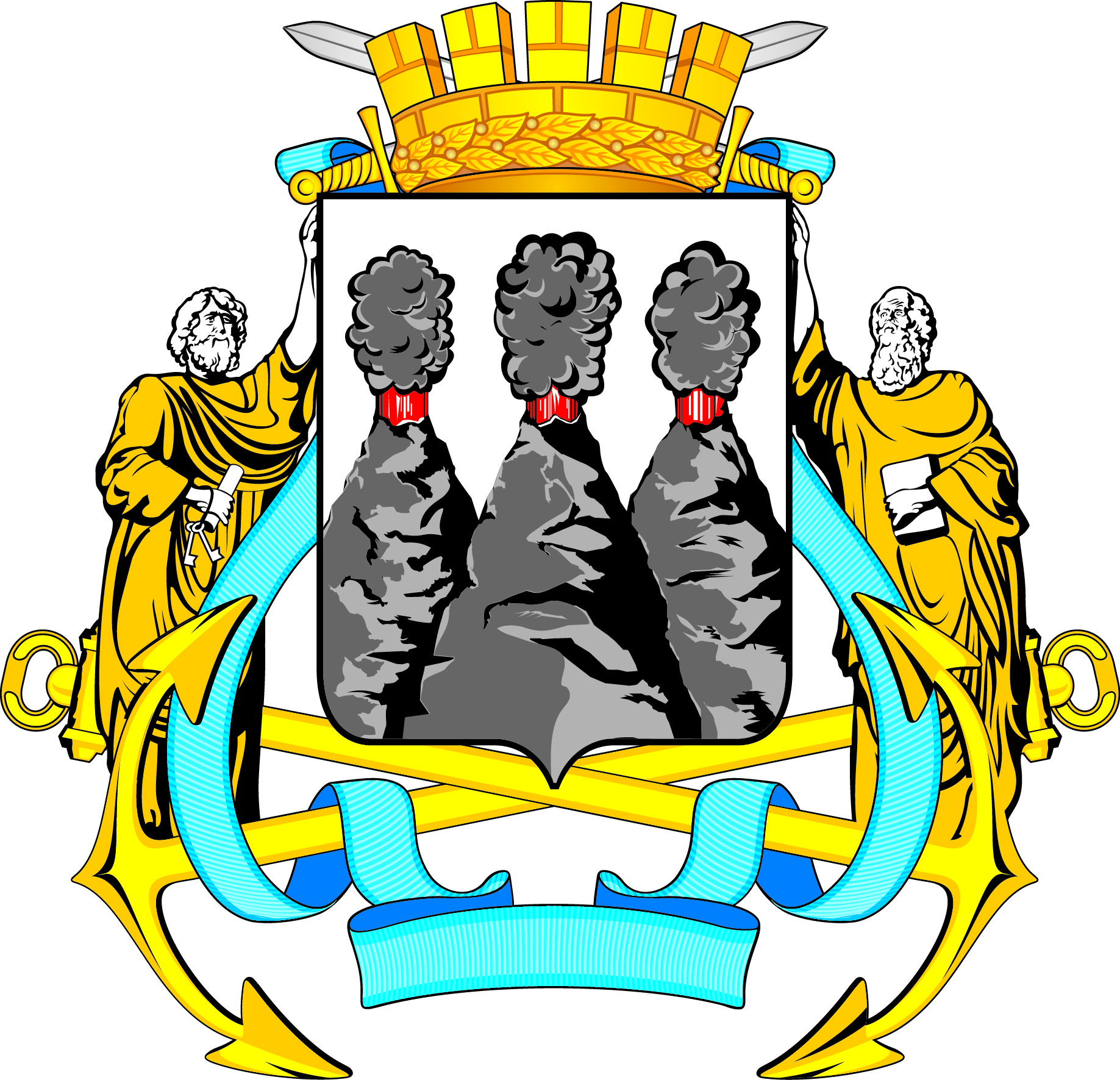 ГОРОДСКАЯ ДУМАПЕТРОПАВЛОВСК-КАМЧАТСКОГО ГОРОДСКОГО ОКРУГАот 20.04.2016 № 956-р44-я сессияг.Петропавловск-КамчатскийО создании рабочей группы по разработке проекта решения Городской Думы Петропавловск-Камчатского городского округа «О создании условий для предоставления транспортных услуг населению и организации транспортного обслуживания населения в границах Петропавловск-Камчатского городского округа»председатель рабочей группы:председатель рабочей группы:председатель рабочей группы:Платонов Д.А.-заместитель Главы администрации Петропавловск-Камчатского городского округа;заместитель председателя рабочей группы:заместитель председателя рабочей группы:заместитель председателя рабочей группы:Шеременко С.В.-и.о. руководителя Управления городского хозяйства администрации Петропавловск-Камчатского городского округа;секретарь рабочей группы: секретарь рабочей группы: секретарь рабочей группы: Чайка А.В. -главный специалист-эксперт организационно-правового отдела Управления городского хозяйства администрации Петропавловск-Камчатского городского округа;члены рабочей группы:члены рабочей группы:члены рабочей группы:Батареев В.А.-советник председателя Городской Думы Петропавловск-Камчатского городского округа;Дубелевич В.Ю.-начальник отдела дорожного хозяйства и пассажирского транспорта Управления городского хозяйства администрации Петропавловск-Камчатского городского округа;Ковальчук Е.В.-ведущий консультант организационно-правового отдела Управления городского хозяйства администрации Петропавловск-Камчатского городского округа;Сабуров А.Г.-депутат Городской Думы Петропавловск-Камчатского городского округа по единому муниципальному избирательному округу;Тихонов А.М.-советник правового отдела Управления делами администрации Петропавловск-Камчатского городского округа.Глава Петропавловск-Камчатского городского округа, исполняющий полномочия председателя Городской ДумыК.Г. Слыщенко